ВОЛОГОДСКАЯ ОБЛАСТЬ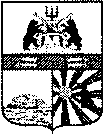 ГОРОД ЧЕРЕПОВЕЦМЭРИЯФИНАНСОВОЕ УПРАВЛЕНИЕ		РАСПОРЯЖЕНИЕ23.08.2021 № 64 О внесении изменений в распоряжения финансового управления мэрии от 26.06.2017 № 8, 17.10.2018 № 51В соответствии с Бюджетным кодексом Российской Федерации:1. Внести в распоряжение финансового управления мэрии от 26.06.2017 № 8 «Об утверждении порядка и методики планирования бюджетных ассигнований городского бюджета», следующие изменения:1.1. В пункте 2 слова «в электронном виде и на бумажном носителе» заменить словами «и методикой планирования бюджетных ассигнований городского бюджета (далее – Порядок) в электронном виде посредством единой системы электронного документооборота «DirectumRX» (допускается представление материалов на бумажном носителе), с учетом особенностей, предусмотренных пунктом 7 Порядка».1.2. В порядке и методике планирования бюджетных ассигнований городского бюджета, утвержденных вышеуказанным распоряжением:1.2.1. Абзац четвертый пункта 5 изложить в новой редакции:«муниципальные правовые акты, договоры, муниципальные контракты (контракты), соглашения, подтверждающие возникновение расходных обязательств на выполнение мероприятий (работ), публичных обязательств города, функционирование систем жизнеобеспечения населения города;».1.2.2. Абзац восьмой пункта 6 изложить в новой редакции:«исходя из планируемых (прогнозных) организационно-штатных изменений органов местного самоуправления, муниципальных учреждений и (или) реорганизации учреждений».2. Внести в Порядок открытия и ведения лицевых счетов муниципальным бюджетным и автономным учреждениям, муниципальным унитарным предприятиям и проведения операций со средствами данных учреждений и предприятий, утвержденный распоряжением финансового управления мэрии от 17.10.2018 № 51, следующее изменение:абзац шестой пункта 19 раздела III «Порядок проведения операций со средствами Клиента» после слов «требующих уточнения платежа» дополнить предложениями следующего содержания: «По выплатам в рамках субсидии на иные цели и на цели осуществления капитальных вложений Клиенту необходимо согласовать уточнение кодов бюджетной классификации с Учредителем, ГРБС. Согласование осуществляется руководителем или ответственным специалистом Учредителя, ГРБС. Локальный акт Учредителя, ГРБС о назначении ответственных лиц за согласование уточнения кодов бюджетной классификации, содержащий образцы подписей ответственных лиц либо копия указанного акта, заверенная руководителем Учредителя, ГРБС, предоставляется в МКУ «ФБЦ». 3. Главным распорядителям бюджетных средств довести настоящее распоряжение до подведомственных учреждений.Заместитель мэра города,начальник финансового управления мэрии                                                          А.В. Гуркина